 МУНИЦИПАЛЬНОЕ БЮДЖЕТНОЕ ДОШКОЛЬНОЕ ОБРАЗОВАТЕЛЬНОЕ УЧРЕЖДЕНИЕ «ДЕТСКИЙ САД «КОЛОСОК» С.СКВОРЦОВО» 297544, СИМФЕРОПОЛЬСКИЙ РАЙОН, С.СКВОРЦОВО, УЛ. ГАГАРИНА, Д. 84kolosok.skvorcovo@mail.ruОтчётО проведении 1 этапа конкурса «Школа здоровья маленьких крымчан» в МБДОУ «Детский сад «Колосок» с. Скворцово»          Здоровье ребёнка – ни с чем несравнимая ценность. Очень важно именно в детском саду заложить крепкий фундамент здоровья ребёнка, долголетия, выдержки и стойкости организма.Вырасти здоровым, крепким и сильным помогает спорт. Заниматься физкультурой полезно, а весёлой физкультурой – вдвойне.          14 июня 2018 года в МБДУ «Детский сад «Колосок» с. Скворцово» был проведён 1 этап конкурса «Школа здоровья маленьких крымчан», в которой приняли участие воспитанники старшей разновозрастной группы. Спортивное развлечение было подготовлено и проведено воспитателями: Оселедько И.Ю., Мирзоевой Е.А., медицинской сестрой Санниковой Т.А.Цель: укрепление и сохранение здоровья детей, пропаганда среди воспитанников МБДОУ и их родителей (законных представителей) приоритетов здорового образа жизни, развития интереса к физической культуре и спорту по средствам инновационных технологий, бережного отношения к природе, формированию экологической культуры.Задачи:Создание условий, обеспечивающих охрану жизни и здоровья детей.Обеспечение физического развития детей.Побуждать детей и родителей сознательно относиться к собственному здоровью.Знакомить с доступными способами укрепления здоровья.Развитие у детей самостоятельности, ответственности и понимания значения правильного поведения для охраны своей жизни и здоровья.Формировать у детей потребность в двигательной активности.Развивать двигательные качества и способности детей.Сотрудниками детского сада при помощи родителей было подготовлено костюмированное яркое, зрелищное, спортивное развлечение на тему: « В гостях у клоуна Смешинкина». В данном развлечении дети являются непосредственными участниками совместно со взрослыми. Дети проходят 3 этапа, в которые включены соревнования, эстафеты и сюрпризный момент. Также детей ждут заранее приготовленные  загадки. Детям помогают  взрослые, переодетые в сказочных персонажей. 
 	В учебно-воспитательном процессе этот материал будет полезен, так как эстафеты на свежем воздухе благотворно влияют на здоровье детей, а также активно используются инновационные здоровьесберегающие  технологии.  Спортивное развлечение проходило на спортивной площадке детского сада, на свежем воздухе. В целях безопасности детей во время спортивного развлечения был проведён выкос травы, сотрудники проверили местность на наличие опасных предметов, ядовитых, колючих растений.  Спортивные упражнения проводились в виде весёлых эстафет со звучными названиями:  «Одни штаны на двоих», «Забей гол в ворота», «Передача мяча», «Бег в обруче», «Меткие стрелки», «Поварята», «Весёлая спиралька».  А так же активно использовались инновационные  здоровьесберегающие технологии: танцевально – ритмическая гимнастика в стихотворной форме под музыку, гимнастика для глаз, дыхательная гимнастика, релаксация .Мероприятие прошло весело, ярко. Наши воспитанники и все участники получили большое удовольствие и массу впечатлений. Развлечение помогло  детям поднять их соревновательный дух, умение действовать в команде, преодолевать трудности, а также познакомил с инновационными здоровьесберегающими технологиями, способствующими укреплению здоровья.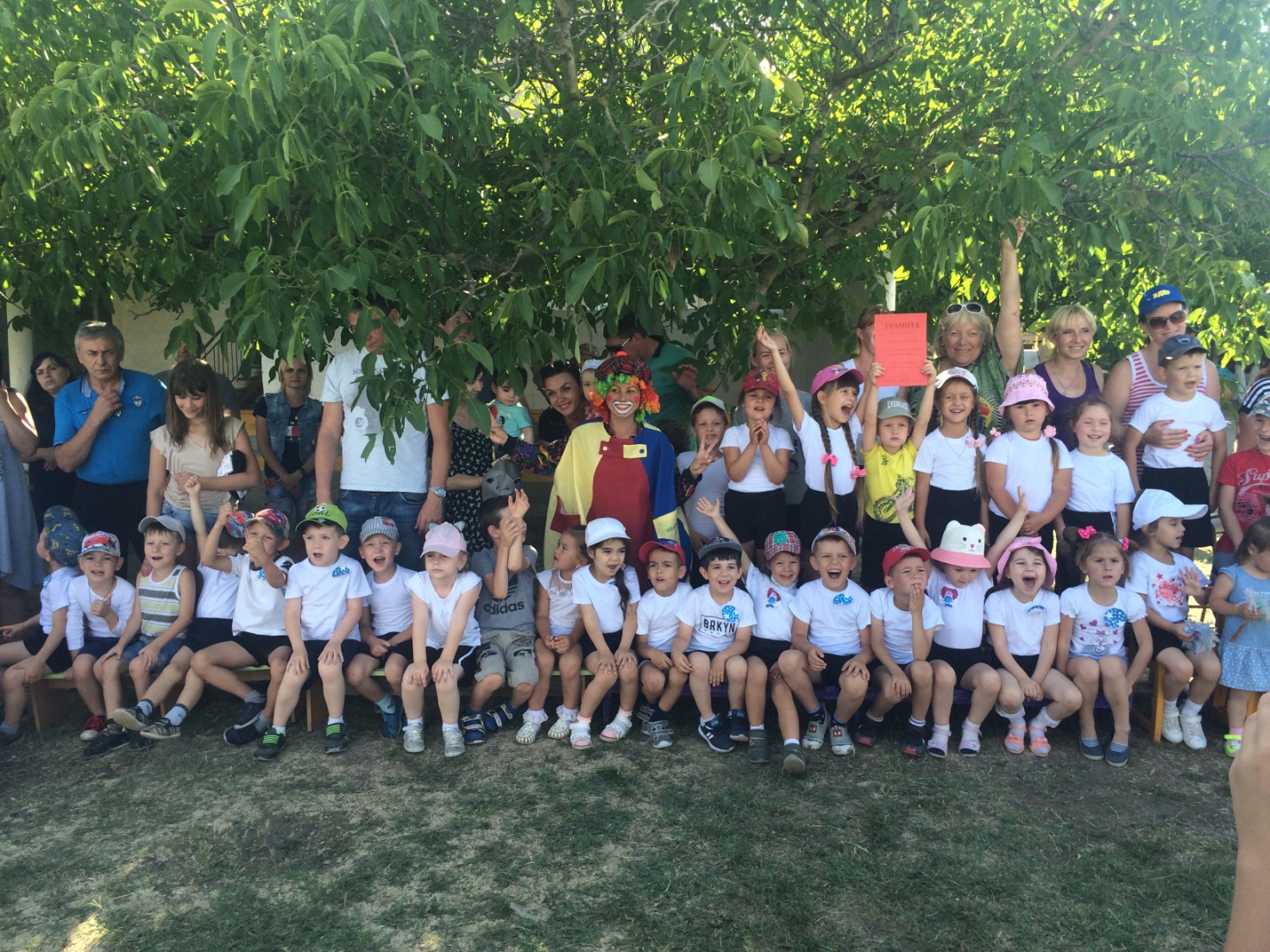 